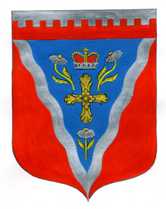 Совет депутатовмуниципального образования Ромашкинское сельское поселениемуниципального образования Приозерский муниципальный районЛенинградской областиР Е Ш Е Н И Еот 15 ноября 2016 года                                                                                       № 98             В соответствии со ст.184.2, 185 Бюджетного кодекса РФ на основании п.4 ст.5 Федерального закона от 30.09.2015 №273-ФЗ "Об особенностях составления и утверждения проектов бюджетов бюджетной системы Российской Федерации на 2016 год о внесении изменений в отдельные законодательные акты Российской Федерации и признании утратившей силу статьи 3 Федерального закона "О приостановлении действия отдельных положений Бюджетного кодекса Российской Федерации", Федерального закона от 6 октября . № 131-ФЗ «Об общих принципах организации местного самоуправления в Российской Федерации», руководствуясь Уставом  муниципального образования Ромашкинское сельское поселение, Совет Депутатов муниципального образования Ромашкинское сельское              поселение муниципального образования Приозерский муниципальный район Ленинградской области РЕШИЛ: 1. Установить сроком внесения Администрацией муниципального образования Ромашкинское сельское поселение муниципального образования Приозерский муниципальный район Ленинградской области на рассмотрение Совета депутатов муниципального образования Ромашкинское сельское поселение муниципального образования Приозерский муниципальный район Ленинградской области  проекта решения о бюджете муниципального образования Ромашкинское сельское поселение муниципального образования Приозерский муниципальный район Ленинградской области на 2017 год  15 ноября 2016 года.2. Администрации муниципального образования Ромашкинское сельское поселение муниципального образования Приозерский муниципальный район Ленинградской области с проектом бюджета  обеспечить представление в Совет депутатов муниципального образования Ромашкинское сельское поселение муниципального образования Приозерский муниципальный район Ленинградской области  документов и материалы в соответствии со статьей 184.2 Бюджетного Кодекса с учетом положений, установленных Федеральным законом от 30.09.2015 №273-ФЗ "Об особенностях составления и утверждения проектов бюджетов бюджетной системы Российской Федерации на 2016 год о внесении изменений в отдельные законодательные акты Российской Федерации и признании утратившей силу статьи 3 Федерального закона "О приостановлении действия отдельных положений Бюджетного кодекса Российской Федерации".3. Настоящее Решение вступает в силу с момента принятия.4. Контроль за исполнением настоящего Решения  возложить на  постоянную депутатскую Комиссию по экономике, бюджету, налогам, муниципальной собственности.Глава муниципального образования                                                                              В. В. СмирноваИсп.  Логинова О. Н. .  Тел.: 99663Разослано: дело -2, прокуратура-1,          «Об установлении срока внесения проекта бюджета муниципального образования Ромашкинское  сельское поселение муниципального образования Приозерский муниципальный район Ленинградской области на 2017 год»